Информация о заседании комиссии по координации работы по противодействию коррупции в Оренбургской области20 сентября 2016 года состоялось очередное (шестое) заседание комиссии по координации работы по противодействию коррупции в Оренбургской области.На заседании комиссии были рассмотрены следующие вопросы:1. Об итогах декларационной кампании 2016 года, проводимой в органах исполнительной власти Оренбургской области и органах местного самоуправления муниципальных образований Оренбургской области.2. Об организации работы по противодействию коррупции в муниципальных образованиях Оренбургской области.По первому вопросу повестки дня комиссия приняла следующее решение:1. Принять к сведению информацию «Об итогах декларационной кампании 2016 года в органах исполнительной власти Оренбургской области и органах местного самоуправления муниципальных образований Оренбургской области».2. Поручить:2.1. Аппарату Губернатора и Правительства Оренбургской области (Д.В.Кулагин):1) обеспечить надлежащий контроль за эффективностью работы специалистов по профилактике коррупционных и иных правонарушений органов исполнительной власти Оренбургской области и органов местного самоуправления.Срок: 4 квартал 2016 года – 1 полугодие 2017 года;2) провести в соответствии с Федеральным законом от 03.12.2012                    № 230-ФЗ «О контроле за соответствием расходов лиц, замещающих государственные должности, и иных лиц их доходам» анализ сведений о расходах, представленных лицами, замещающими государственные должности Оренбургской области,  муниципальные должности, должности государственной гражданской службы Оренбургской области и муниципальной службы. В каждом случае приобретения вышеуказанными лицами и членами их семей дорогостоящего имущества выяснять наличие оснований для осуществления контроля за соответствием расходов.Срок исполнения: 4 квартал 2016 года;3) проинформировать органы местного самоуправления Оренбургской области о порядке осуществления контроля за соответствием расходов лиц, замещающих муниципальные должности, муниципальных служащих;4) подготовить совместно с прокуратурой Оренбургской области методические рекомендации, определяющие механизм работы специалистов по профилактике коррупционных и иных правонарушений по организации мониторинга (анализа) представленных сведений о доходах, расходах, об имуществе и обязательствах имущественного характера, проведению проверок полноты и достоверности сведений о доходах.Срок: 1 полугодие 2017 года;5) предусмотреть техническую возможность перехода органов местного самоуправления Оренбургской области на информационную систему учета сведений о доходах, расходах, об имуществе и обязательствах имущественного характера «spravka.orb.ru».Срок: 1 полугодие 2017 года;2.2. Руководителям органов исполнительной власти Оренбургской области:1) завершить работу по мониторингу (анализу) сведений о доходах, расходах, об имуществе и обязательствах имущественного характера, представленных государственными гражданскими служащими.Срок: 1 ноября 2016 года;  2) провести проверку исполнения законодательства Российской Федерации и Оренбургской области о противодействии коррупции в подведомственных учреждениях, в том числе анализ сведений о доходах, расходах, об имуществе и обязательствах имущественного характера, представленных руководителями подведомственных учреждений.Срок: 1 декабря 2016 года;3) продолжить работу по реализации комплекса организационных, разъяснительных и иных мер по соблюдению государственными гражданскими служащими запретов, ограничений и требований, установленных в целях противодействия коррупции.	Срок: 4 квартал 2016 года – 1 полугодие 2017 года.3. Рекомендовать главам муниципальных районов и городских округов Оренбургской области:1) разместить на официальных сайтах органов местного самоуправления Оренбургской области в сети Интернет сведения о доходах, расходах, об имуществе и обязательствах имущественного характера депутатов представительных органов местного самоуправления Оренбургской области (при их отсутствии на сайтах).Срок: 10 октября 2016 года;2) рассмотреть возможность создания единой комиссии по соблюдению требований к служебному поведению и урегулированию конфликта интересов, уполномоченной рассматривать вопросы нарушения антикоррупционного законодательства в отношении муниципальных служащих муниципального района и сельских поселений, входящих в его состав.Срок: 4 квартал 2016 года;3) обеспечить решение вопроса о привлечении к ответственности депутатов представительных органов местного самоуправления Оренбургской области, не представивших сведения о доходах, расходах, об имуществе и обязательствах имущественного характера в установленный срок.Срок: 25 декабря 2016 года.4) провести мониторинг (анализ) сведений о доходах, расходах, об имуществе и обязательствах имущественного характера на предмет их полноты и достоверности; провести в установленном порядке проверки достоверности и полноты сведений о доходах, об имуществе и обязательствах имущественного характера, осуществить контроль за расходами муниципальных служащих (при наличии оснований).Срок: 1 – 2 кварталы 2017 года.4. Рекомендовать Счетной палате Оренбургской области, министерству внутреннего государственного финансового контроля Оренбургской области заключить с Управлением Министерства внутренних дел Российской Федерации по Оренбургской области соглашение о взаимодействии, в том числе о предоставлении информации о результатах проверок законности, эффективности (результативности и экономности) использования межбюджетных трансфертов, предоставленных из областного бюджета бюджетам муниципальных образований Оренбургской области, указывающих на возможное наличие в действиях (бездействии) должностных лиц органов местного самоуправления Оренбургской области признаков коррупционных правонарушений, в целях их устранения.Срок: 4 квартал 2016 года.По второму вопросу повестки дня комиссия приняла следующее решение:1. Принять к сведению информацию «Об организации работы по противодействию коррупции в муниципальных образованиях Оренбургской области».2. Поручить аппарату Губернатора и Правительства Оренбургской области (Д.В.Кулагин):1) усилить координацию работы органов местного самоуправления Оренбургской области в сфере противодействия коррупции;	2) продолжить практику оказания практической и методической помощи органам местного самоуправления Оренбургской области, в том числе с выездом на место;	3) обеспечить информирование населения Оренбургской области через средства массовой информации о проводимой антикоррупционной работе и результатах профилактических мер;	4) выносить на рассмотрение комиссии по координации работы по противодействию коррупции в Оренбургской области вопросы, свидетельствующие о пассивности работы органов местного самоуправления Оренбургской области в сфере противодействия коррупции.	Срок: 4 квартал 2016 года – 1 полугодие 2017 года.3. Рекомендовать главам муниципальных районов и городских округов Оренбургской области:1) утвердить планы взаимодействия муниципальных районов с сельскими поселениями, входящими в их состав, по вопросам противодействия коррупции на 2017 год;2) ввести должности специалистов, ответственных за работу                                 по профилактике коррупционных и иных правонарушений (при отсутствии);3) создать советы (комиссии) по противодействию коррупции                               (при отсутствии) и активизировать их работу в 2017 году;4) провести мероприятия (социологические опросы, конкурсы рисунков, конференции, семинары, «круглые столы» и другое), в том числе с привлечением институтов гражданского общества, принять организационные меры по созданию условий, затрудняющих возможность коррупционного поведения и обеспечивающих снижение уровня коррупции;	5) принять меры по надлежащему осуществлению антикоррупционной экспертизы принимаемых муниципальных нормативных правовых актов;6) обеспечить реализацию мероприятий, предусмотренных муниципальными планами по противодействию коррупции, исключить формальный характер в данной работе, реализовать мероприятия, способствующие реальному предупреждению коррупции и минимизации негативных последствий;7) обеспечить исполнение муниципальными служащими обязанности по уведомлению работодателя и органы прокуратуры Оренбургской области о фактах обращения в целях склонения их к совершению коррупционных правонарушений;8) применять институт утраты доверия при рассмотрении вопроса о привлечении виновных лиц к дисциплинарной ответственности за коррупционные правонарушения;9) создать в структуре органов местного самоуправления  муниципальных образований Оренбургской области контрольно-счетные органы (при отсутствии);10) повысить эффективность работы контрольно-счетных органов муниципальных образований Оренбургской области, обратив внимание на выявление фактов хищения бюджетных средств и муниципального имущества. Обеспечить необходимую штатную укомплектованность данных органов, материальную базу и объективность при проведении проверок;	11) провести совместно с правоохранительными органами профилактические мероприятия, направленные на предупреждение правонарушений в сфере распределения и расходования бюджетных средств, закупок товаров, работ и услуг для муниципальных нужд, использования государственного и муниципального имущества;	12) исключить факты незаконного заключения муниципальных контрактов без проведения торгов с единственным поставщиком под предлогом аварийности и нецелесообразности применения конкурсных процедур;	13) провести ревизию государственного и муниципального имущества, переданного для использования третьим лицам, обратив внимание на соблюдение законодательства Российской Федерации о защите конкуренции и поступление в бюджет арендных платежей.	Срок: 4 квартал 2016 года – 1 полугодие 2017 года.4. Об исполнении решения комиссии проинформировать аппарат Губернатора и Правительства Оренбургской области до 10 июля 2017 года.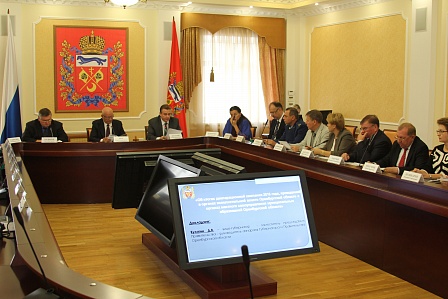 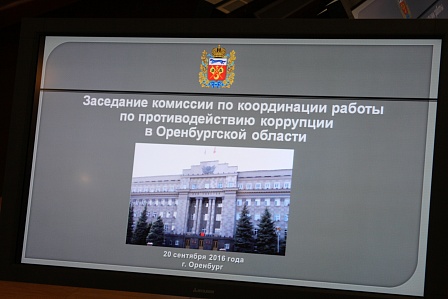 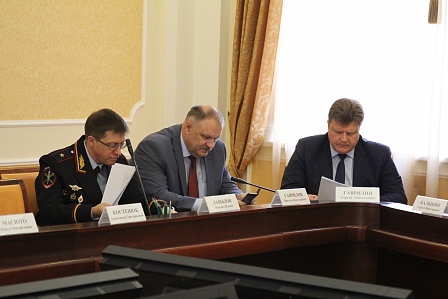 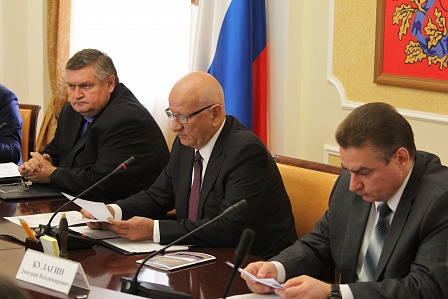 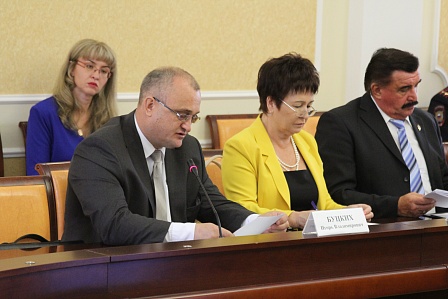 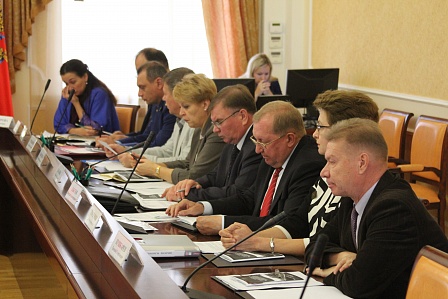 